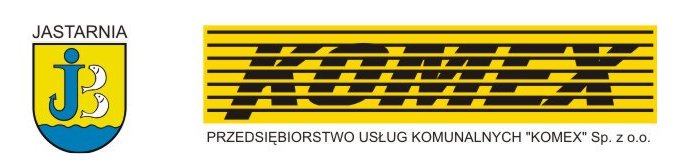 tel. ( 58 ) 675 19 38                                                         tel.  ( 58 ) 675 21 27 ,  ( 58 ) 675 23 07harmonogram odbioru odpadów komunalnych z nieruchomościAbrahama  Bałtycka  Braci Kłosów  Ceynowy Hermanna  Krótka Męcz. Piaśnicy  Plac Necla    Rynkowa SportowaAbrahama  Bałtycka  Braci Kłosów  Ceynowy Hermanna  Krótka Męcz. Piaśnicy  Plac Necla    Rynkowa SportowaBłękitnaKaszubskaNadmorskaNad ZatokąOgrodowaStelmaszczyka   SzyprówZachodniaBursztynowa  Główczewskiego Jana z Kolna  Kościuszki Południowa  Rybacka  Szkolna SpokojnaLeśnaWydmowaZdrojowaks. Gołębiowskiego Mestwina Międzymorze Ratibora  Sosnowa  Świętopełka  Wojska Polskiego  SamboraD. PieperaPlażowaPortowaKs. StefańskiegoMorskaJeżynowaMickiewiczaPolnaSztormowaWschodniaHelskaKrzywa ks. B. SychtyGen. HalleraKotwicznaKs. SzynalewskiegoŻeglarskawrzesień3, 172,16,3011, 259, 234,1814,2810,247,21październik1,15,2914,289,237,212,16,3012,268,225,19odpady segregowanewrzesieńJastarniawrzesieńJurataKuźnicapaździernikJastarniaJurataKużnicaOdpady biodegradowalne1,8,15,22,292,9,16,23,306,13,20,27Tworzywa sztuczne , metale , opakowania wielomateriałowe1,8,15,22,292,9,16,23,306,13,20,27Szkło1,8,15,22,292,9,16,23,306,13,20,27Papier1,8,15,22,292,9,16,23,306,13,20,27Popioły i żużle24241,8,15,22,29